ΛΟΥΛΟΥΔΟΧΩΡΑΑγαπώ πολύ τα ταξίδια…Περισσότερο αγαπώ τα ταξίδια που μπορώ να κάνω σε απέραντους ουρανούς και σε ατελείωτες θάλασσες με το μυαλό μου, με την φαντασία μου με όλες τις εικόνες που φτιάχνω στα όνειρα μου, όπως τις θέλω εγώ, αλλά και όπως θέλουν αυτές.. Παίρνω λοιπόν κλείνοντας τα μάτια μου μια βαλίτσα του Αλέξη Ακριθάκη γεμάτη αγάπη και πετάω σε φανταστικούς ουρανούς σαν πουλί !  Είδα στο ονειρό μου πως ήμουν σε μια μακρινή χώρα, αλλά όχι και τόσο μακρινή, στην Ιρλανδία σε ένα φανταστικό τοπίο και πολύ ψηλά μπλέ βουνά. Και περπατούσα παρέα με πολλές πολύχρωμες αρκούδες, αλήθεια λέω πολύχρωμες ήταν! Περπατούσαμε μαζί και βρήκαμε μια απίστευτη λουλουδοχώρα! Οχι όποια κι όποια λουλουδοχώρα, ΤΗΝ Λουλουδοχώρα!!!   Όμολογώ πως δεν την γνώριζα! Άνοιξα αμέσως την κίτρινη βαλίτσα που μου είχε δανείσει ο Αλέξης Ακριθάκης και άρχισα να την γεμίζω με πανέμορφα λουλούδια!!!  Ξύπνησα ενθουσιασμένη και άρχισα αμέσως να ζωγραφίζω το ονειρό μου! Εσείς τι όνειρα βλέπετε ? Θέλετε να με ταξιδέψετε κι έμενα εκεί με τις ζωγραφίες σας? Θέλετε να έρθετε μαζί μου στη Λουλουδοχώρα?! Πάρτε μια βαλίτσα του Ακριθάκη και φύγαμε!                              Κυρία Ελένη 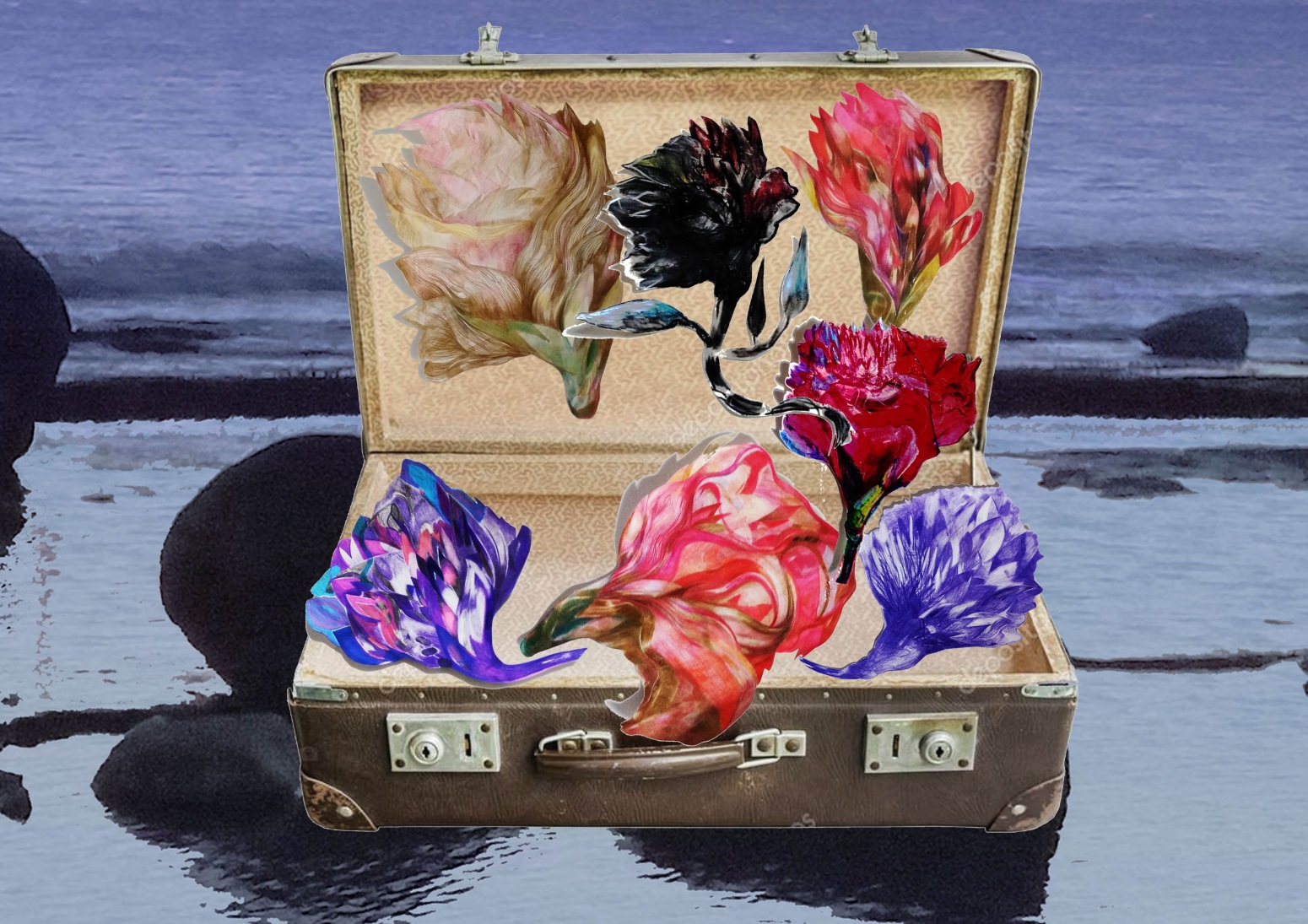 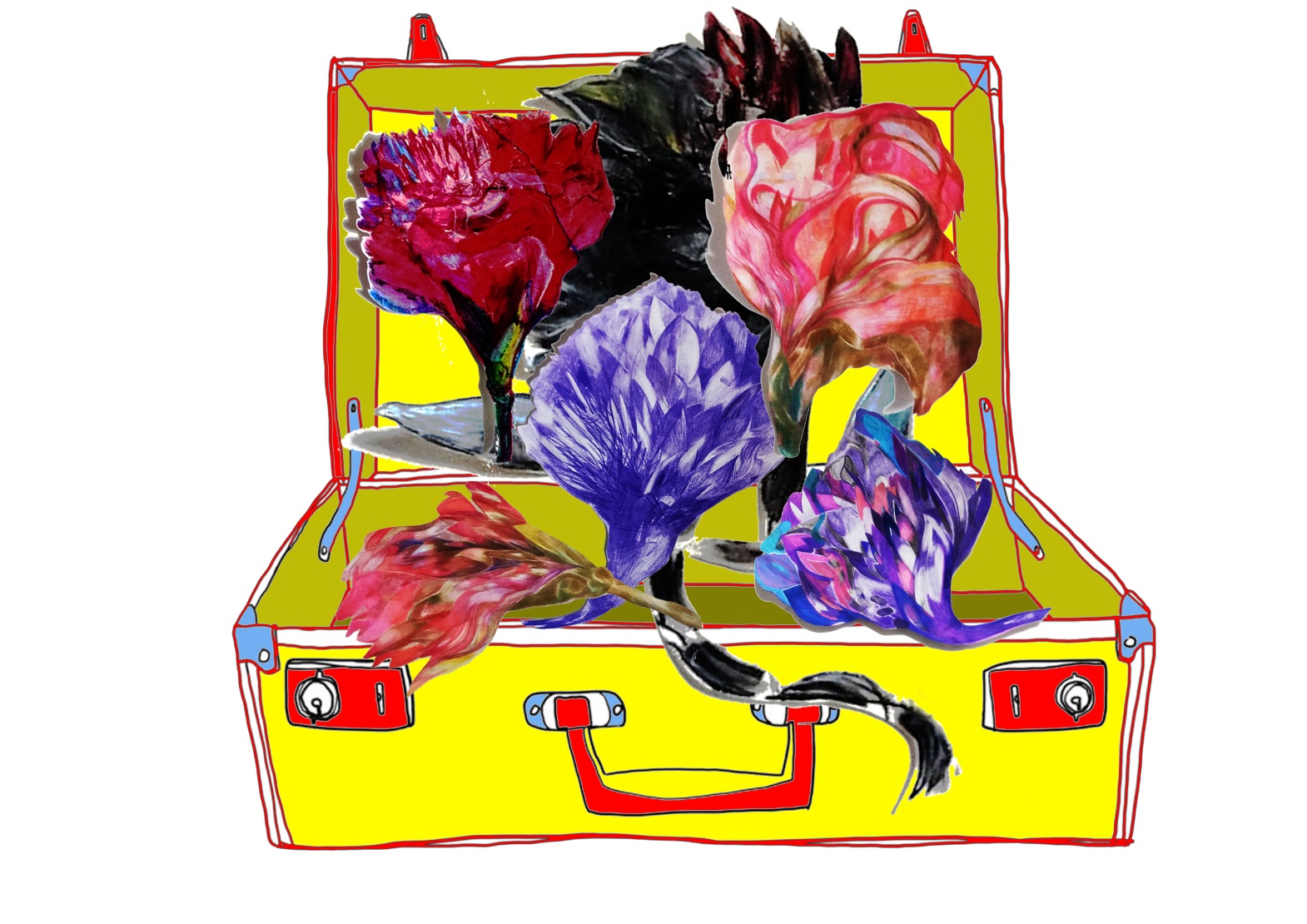 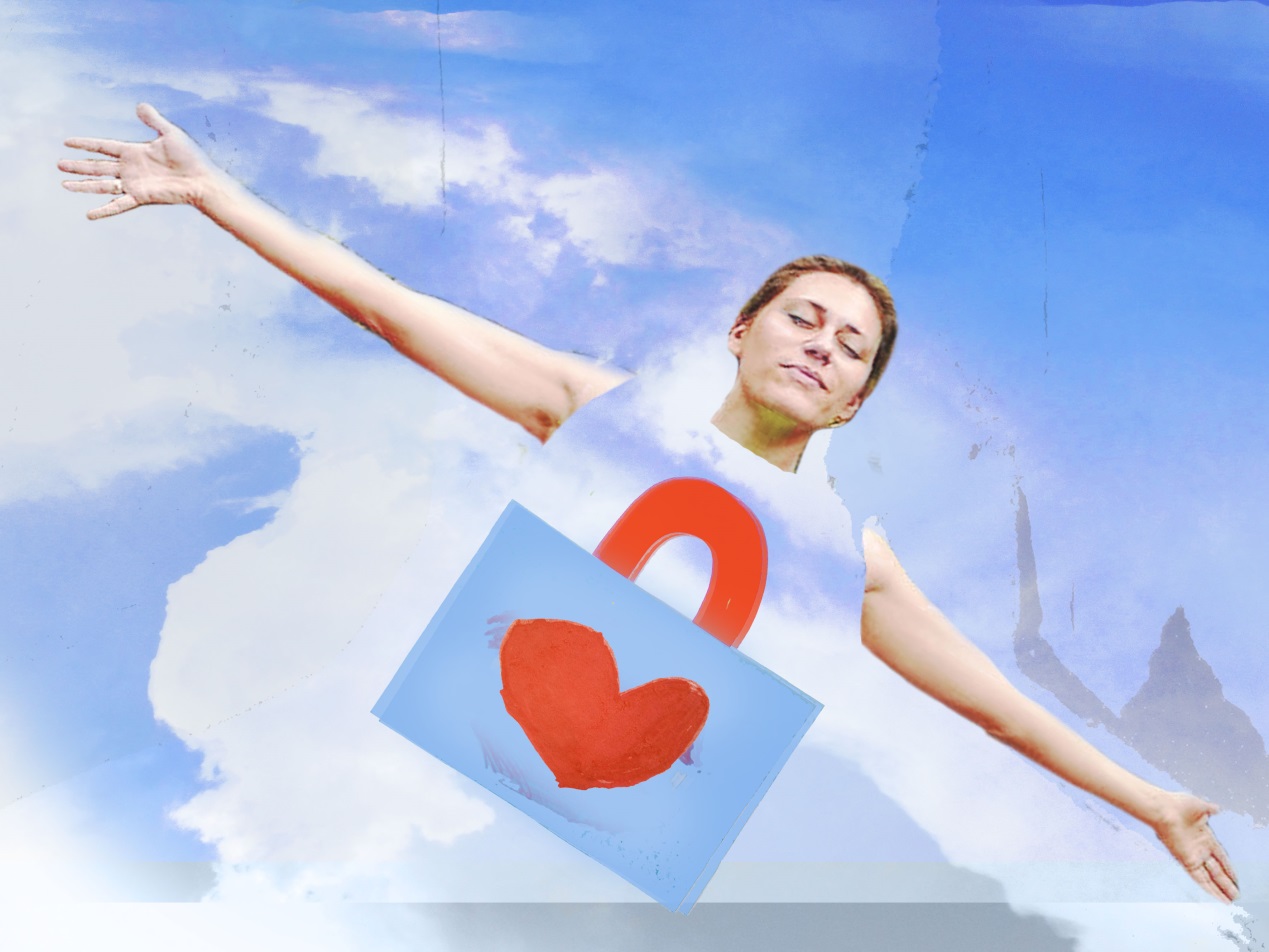 